ČESKÉ VYSOKÉ UČENÍ TECHNICKÉ V PRAZE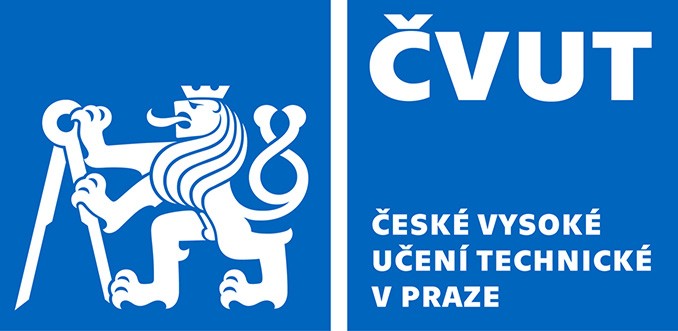 Fakulta stavebníOddělení pro vědu a výzkumThákurova 7, 166 29 Praha 6Žádost o udělení podpory z prostředků Iniciačního fondu FSvJménoPříjmeníPříjmeníADatum získání doktorského tituluDatum získání doktorského tituluDatum získání doktorského tituluDatum získání doktorského tituluDatum získání doktorského tituluAPracovištěPracovištěANázev připravovaného projektuNázev připravovaného projektuNázev připravovaného projektuNázev připravovaného projektuPoskytovatel projektuPoskytovatel projektuPoskytovatel projektuPartneři projektu (název, adresa, kontaktní osoba):Partneři projektu (název, adresa, kontaktní osoba):Partneři projektu (název, adresa, kontaktní osoba):Partneři projektu (název, adresa, kontaktní osoba):Partneři projektu (název, adresa, kontaktní osoba):Partneři projektu (název, adresa, kontaktní osoba):Partneři projektu (název, adresa, kontaktní osoba):Partneři projektu (název, adresa, kontaktní osoba):Partneři projektu (název, adresa, kontaktní osoba):Partneři projektu (název, adresa, kontaktní osoba):Partneři projektu (název, adresa, kontaktní osoba):Předpokládaný rozpočet projektu / z toho připadajícího na FSv:Předpokládaný rozpočet projektu / z toho připadajícího na FSv:Předpokládaný rozpočet projektu / z toho připadajícího na FSv:Předpokládaný rozpočet projektu / z toho připadajícího na FSv:Předpokládaný rozpočet projektu / z toho připadajícího na FSv:Předpokládaný rozpočet projektu / z toho připadajícího na FSv:Předpokládaný rozpočet projektu / z toho připadajícího na FSv:Předpokládaný rozpočet projektu / z toho připadajícího na FSv:Předpokládaný rozpočet projektu / z toho připadajícího na FSv:Předpokládaný rozpočet projektu / z toho připadajícího na FSv:Předpokládaný rozpočet projektu / z toho připadajícího na FSv:Z prostředků Iniciačního fondu žádám o úhradu následujících položek:Z prostředků Iniciačního fondu žádám o úhradu následujících položek:Z prostředků Iniciačního fondu žádám o úhradu následujících položek:Z prostředků Iniciačního fondu žádám o úhradu následujících položek:Z prostředků Iniciačního fondu žádám o úhradu následujících položek:Z prostředků Iniciačního fondu žádám o úhradu následujících položek:Z prostředků Iniciačního fondu žádám o úhradu následujících položek:Z prostředků Iniciačního fondu žádám o úhradu následujících položek:Z prostředků Iniciačního fondu žádám o úhradu následujících položek:Z prostředků Iniciačního fondu žádám o úhradu následujících položek:Z prostředků Iniciačního fondu žádám o úhradu následujících položek:DatumPodpis žadatelePodpis žadatelePodpis žadateleDatumPodpis vedoucího pracovištěPodpis vedoucího pracovištěPodpis vedoucího pracoviště